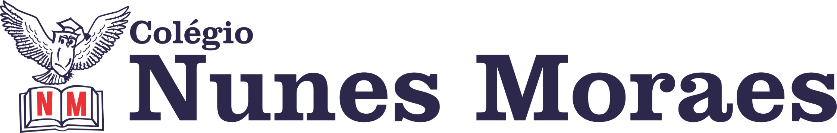 “Vamos transformar o dia de hoje em uma experiência incrível de amor, paz e aprendizagem.”Boa quinta-feira para você!Prova de História 7h ás 7:55h1ª aula: 7:55h às 8:45h – PROJETO MATEMÁTICA – PROFESSOR:RICARDOO link será disponibilizado no whatsApp dos alunos.1º passo: Explicação do conteúdo através do link: https2º passo: Resolução das questões 1 e 2 (Apostila Recuperando Aprendizagem)3º passo: Acompanhe a correção das atividades pelo Meet.4º passo: Enviar as atividades para Islene.Durante a resolução dessas questões o professor Ricardo vai tirar dúvidas no chat/whatsapp (992705207)Faça foto das atividades que você realizou e envie para coordenação Islene(9.9150-3684)Essa atividade será pontuada para nota.2ª aula: 8:45h às 9:35h – HISTÓRIA – PROFESSORA: ANDREÂNGELA COSTAO link será disponibilizado no whatsApp dos alunos.Passo 01: Assista à aula pelo Google Meet.Caso não consiga acessar, comunique-se com a Coordenação e assista a videoaula a seguir.Link: Obs: o aluno que não conseguir acessar a videoconferência na plataforma Google Meet, deve fazer o seguinte:Acesse o Portal SAS e assista ao vídeo presente no link: https://storage-service.sasdigital.com.br/files/2f62d0e8-b604-47d8-b90a-f36f332d6cc9Passo 02: correção da atividade que você realizou no contraturno escolar. Livro SAS, página 92, (questão 1) e página 99 (questão 1).Passo 03: Organize seu material para acompanhar a aula: livro SAS 2, página 93.Passo 04: Aplicação e correção de exercícios. Livro SAS, página 97, (questão 1) e página 98 (questão 3).Obs: os alunos que não conseguiram acessar a aula no Google Meet, conferir suas respostas para essas questões no gabarito da plataforma SAS.Passo 05: Envie foto da atividade realizada para COORDENAÇÃO . Escreva a matéria, seu nome e seu número em cada página.Passo 05: Resolva a atividade no contraturno escolar. Livro SAS, página 98, (questão 3) e livro SUP. página 87 (questão 8).Durante a resolução dessas questões o professora Andreângela vai tirar dúvidas no chat/whatsapp (92743469)Faça foto das atividades que você realizou e envie para coordenação Islene(9.9150-3684)Essa atividade será pontuada para nota.

Intervalo: 9:35h às 9:55h3ª aula: 9:55h às 10:45 h – PORTUGUÊS – PROFESSORA: TATYELLENO link será disponibilizado no whatsApp dos alunos.1º passo: Resolva os exercícios no livro SAS. – pág. 93 e 94 (questões 4 a 8)Caso não consiga acessar à aula, aguarde a correção que será enviada pela professora no grupo. 2º passo: Atente-se à correção da atividade. – pág. 93 e 94 (questões 4 a 8)Durante a resolução dessas questões o professora Tatyellen vai tirar dúvidas no chat/whatsapp (92193687)Faça foto das atividades que você realizou e envie para coordenação Islene(9.9150-3684)Essa atividade será pontuada para nota.4ª aula: 10:45h às 11:35h - MATEMÁTICA – PROFESSOR:DENILSON SOUSAO link será disponibilizado no whatsApp dos alunos.1° passo: Resolva a questão 6 da página 46 do caderno suplementar2° Passo: Enquanto realiza o 1° passo, acesse o link disponibilizado no grupo da sala no WhatsApp para ter acesso a sala de aula no Google Meet.  Obs.: o aluno que não conseguir ter acesso a videoconferência na plataforma Google Meet, deve fazer seguinte: Depois de fazer o 1° passo, resolva as questões 7 e 8 da página 47 do caderno suplementar. Acompanhe o grupo da sala no WhatsApp, o professor Denilson Vai colocar as soluções dessas questões lá. 3° passo: copie as questões feitas na aula e envie para a coordenação. Tire dívidas com seu professor sobre o conteúdo visto até aqui. Durante a resolução dessas questões o professor Denilson vai tirar dúvidas no chat/whatsapp (991652921)Faça foto das atividades que você realizou e envie para coordenação Islene(9.9150-3684)Essa atividade será pontuada para nota.PARABÉNS POR SUA DEDICAÇÃO!